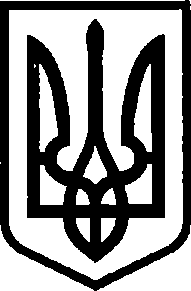 КИЇВСЬКА МІСЬКА РАДАIІ сесія     ІХ скликання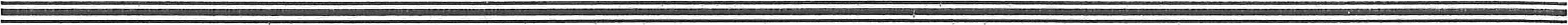 PIШЕННЯ____________№______________							ПРОЄКТВідповідно до статей 140, 144 Конституції України, статей 26, 59 Закону України «Про місцеве самоврядування в Україні», з метою виконання рішення Київської міської ради “Про затвердження Стратегії розвитку Києва до 2025 року»  від 6 липня 2017 року № 724/2886 (нова редакція), рішення Київської міської ради «Про затвердження Міської цільової програми підвищення організації та безпеки дорожнього руху в м. Києві до 2022 року» від 15 травня 2019 року №542/7198, для забезпечення фізичної безбар’єрності транспортної інфраструктури та зручного пересування маломобільних груп населення і осіб з інвалідністю у місті Києві, Київська міська рада ВИРІШИЛА:Визначити, що пріоритетними заходами забезпечення фізичної безбар’єрності транспортної інфраструктури є облаштування регульованих та інженерно-обладнаних наземних пішохідних переходів, зокрема в межах територій житлової та громадської забудови з відстанню між пішохідними переходами до 500 метрів, якщо інше не передбачено Державними будівельними нормами.Визначити, що з метою забезпечення фізичної безбар’єрності транспортної інфраструктури позавуличні (підземні та надземні) пішохідні переходи, зокрема на автомобільних дорогах, магістральних вулицях безперервного руху та через лінії швидкісного трамваю, повинні дублюватись регульованими та інженерно-обладнаними наземними пішохідними переходами.Замовникам робіт з капітального ремонту, реконструкції і нового будівництва об’єктів транспортної інфраструктури у місті Києві при проєктуванні та в процесі будівництва враховувати пункти 1 і 2 цього рішення. Подовжити термін дії Міської цільової програми підвищення організації та безпеки дорожнього руху в м. Києві до 2022 року, затвердженої рішенням Київської міської ради від 15 травня 2019 року №542/7198, до 31.12.2023 року шляхом вжиття організаційно-правових заходів для внесення відповідних змін.Доручити Департаменту транспортної інфраструктури виконавчого органу Київської міської ради (Київської міської державної адміністрації):із залученням громадськості розробити Перелік місць облаштування регульованих та інженерно-обладнаних наземних пішохідних переходів на вулично-дорожній мережі міста Києва для подальшого впровадження (далі - Перелік) з урахуванням пунктів 1 і 2 цього рішення до 16.07.2022 року; з урахування Переліку, передбаченого пунктом 5.1. цього рішення, підготувати та затвердити розпорядження про внесення змін до Розпорядження виконавчого органу Київської міської ради (Київської міської державної адміністрації) від 14.08.2009 №900 «Про впровадження світлофорного регулювання та влаштування пристроїв примусового зниження швидкості руху транспортних засобів на вулицях і дорогах м. Києва» (зі змінами та доповненнями), а також до Розпорядження виконавчого органу Київської міської ради (Київської міської державної адміністрації) від 04 березня 2019 року № 363 «Про реконструкцію світлофорних об’єктів на вулицях і дорогах міста Києва» до 31.08.2022 року;розробити та подати на розгляд Київської міської ради проєкт змін до Міської цільової програми підвищення організації та безпеки дорожнього руху в м. Києві, затвердженої рішенням Київської міської ради від 15 травня 2019 року №542/7198 (зі змінами з урахуванням п.4 цього рішення) передбачивши на 2022-2023 роки достатній обсяг фінансування на облаштування регульованих та інженерно-обладнаних наземних пішохідних переходів відповідно до Переліку, передбачених пунктом 5.1. цього рішення, та згідно зі змінами до розпоряджень, передбачених п.5.2. цього рішення, до 31.08.2022 року;надати Уповноваженому Київської міської ради з прав осіб з інвалідністю та постійній комісії Київської міської ради з питань транспорту, зв’язку та реклами звіт щодо виконання пунктів 5.1.-5.3. цього рішення до 01.10.2022 року.Доручити Департаменту фінансів виконавчого органу Київської міської ради (Київської міської державної адміністрації):у проєктах змін до бюджету міста Києва на 2022 рік, до Програми економічного і соціального розвитку міста Києва на 2021-2023 року, проєкті прогнозу бюджету міста Києва на 2023 рік, проєкті бюджету міста Києва на 2023 рік передбачити у достатньому обсязі фінансування для реалізації Міської цільової програми підвищення організації та безпеки дорожнього руху в м. Києві (зі змінами з урахуванням п.4 цього рішення) - зокрема, але не виключно - для облаштування регульованих та інженерно-обладнаних наземних пішохідних переходів шляхом будівництва і реконструкції світлофорних об'єктів на вулицях і дорогах м. Києва;надати Уповноваженому Київської міської ради з прав осіб з інвалідністю та постійній комісії Київської міської ради з питань транспорту, зв’язку та реклами звіт щодо виконання пункту 6.1. цього рішення до 01.10.2022 року.Офіційно оприлюднити це рішення у порядку, встановленому законодавством України.Контроль за виконанням цього рішення покласти на                                                     постійну комісію Київської міської ради з питань транспорту, зв’язку та реклами.Київський міський голова 			                             Віталій КЛИЧКОПОГОДЖЕНО:Постійна комісія Київської міської 
ради з питань транспорту, зв'язку та рекламиГолова постійної комісії 				                Олексій ОКОПНИЙСекретар постійної комісії 			                         Олесь МАЛЯРЕВИЧВ.о. начальника управління правовогозабезпечення діяльності Київськоїміської ради 					       Валентина  ПОЛОЖИШНИКПро забезпечення фізичної безбар’єрності транспортної інфраструктури міста Києва шляхом облаштування регульованих та інженерно-обладнаних наземних пішохідних переходівПОДАННЯ:Депутатка Київської міської радиКсенія СЕМЕНОВА